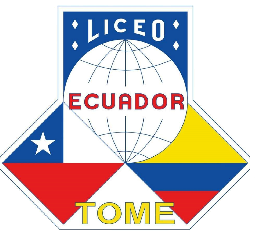 Tomé, lunes 31 de Agosto de 2020                                                                                                               Entrega de “Canastas JUNAEB” 1ero a 8vo Año BásicoEstimada Comunidad Educativa, el jueves 03  de septiembre se lleva a cabo la entrega de la octava  “Canasta de alimentos JUNAEB” a los/as estudiantes asignados según información de JUNAEB. Lugar de entrega Liceo Rep. Del Ecuador y horario señalado a continuación:Al llegar al Liceo ceñirse estrictamente a las instrucciones dadas, cumplir y respetar horarios para evitar aglomeraciones y uso obligatorio de mascarilla.  Llevar bolso para retirar canasta.Los apoderados, deben solicitar los permisos correspondientes en https://comisariavirtual.cl/, en la opción número,  07 que equivale al  Permiso Temporal Individual - Proceso de postulación al Sistema de Admisión Escolar, retiro de alimentos, textos escolares y/o artículos tecnológicos. Retiro de alimentos, textos escolares y/o artículos tecnológicos para fines escolares desde organismos públicos, tales como JUNAEB, establecimientos escolares u otros. Duración: 5 horas.Nómina Estudiantes de 1ero básico a 8vo Año básico que deben concurrir a retirar su canasta JUNAEBHORACURSO10:30 a 12:00hrs.1° a 4° Básico12:00 a 13:30 hrs.5° a 8° Básico1° BÁSICO A1° BÁSICO A1° BÁSICO A1° BÁSICO A1° BÁSICO A1° BÁSICO A1° BÁSICO AApellido Paterno Apellido Materno Apellido Materno Apellido Materno Apellido Materno Apellido Materno Nombres Nombres Nombres Nombres Nombres 111AVENDAÑOIRRIBARRAIRRIBARRAIRRIBARRAIRRIBARRAIRRIBARRAMAXIMILIANO MAXIMILIANO MAXIMILIANO MAXIMILIANO MAXIMILIANO 222CABRERAMORALESMORALESMORALESMORALESMORALESAGUSTÍN ALONSOAGUSTÍN ALONSOAGUSTÍN ALONSOAGUSTÍN ALONSOAGUSTÍN ALONSO333CHAMORROMOLINAMOLINAMOLINAMOLINAMOLINARAFAELARAFAELARAFAELARAFAELARAFAELA444CISTERNASGARRIDOGARRIDOGARRIDOGARRIDOGARRIDOANTONELLA PASCALANTONELLA PASCALANTONELLA PASCALANTONELLA PASCALANTONELLA PASCAL555GARRIDOTOLEDOTOLEDOTOLEDOTOLEDOTOLEDOISIDORA ALEJANDRAISIDORA ALEJANDRAISIDORA ALEJANDRAISIDORA ALEJANDRAISIDORA ALEJANDRA666HERNÁNDEZSAN MARTINSAN MARTINSAN MARTINSAN MARTINSAN MARTINBENJAMÍNBENJAMÍNBENJAMÍNBENJAMÍNBENJAMÍN777LAGOSMOYAMOYAMOYAMOYAMOYARICARDO JAVIERRICARDO JAVIERRICARDO JAVIERRICARDO JAVIERRICARDO JAVIER888MORACANALESCANALESCANALESCANALESCANALESTHOMAS LUIS ALFONSOTHOMAS LUIS ALFONSOTHOMAS LUIS ALFONSOTHOMAS LUIS ALFONSOTHOMAS LUIS ALFONSO999MUÑOZMORALESMORALESMORALESMORALESMORALESCRISTIAN ALONSOCRISTIAN ALONSOCRISTIAN ALONSOCRISTIAN ALONSOCRISTIAN ALONSO101010NOVOAMACAYAMACAYAMACAYAMACAYAMACAYARODRIGO ALONSORODRIGO ALONSORODRIGO ALONSORODRIGO ALONSORODRIGO ALONSO111111PARRAVILLANUEVAVILLANUEVAVILLANUEVAVILLANUEVAVILLANUEVAJAVIERA ANDREA PASCALJAVIERA ANDREA PASCALJAVIERA ANDREA PASCALJAVIERA ANDREA PASCALJAVIERA ANDREA PASCAL121212PEDRAZACABRERACABRERACABRERACABRERACABRERATATIANA ELENATATIANA ELENATATIANA ELENATATIANA ELENATATIANA ELENA131313PEÑAULLOAULLOAULLOAULLOAULLOAFACUNDOFACUNDOFACUNDOFACUNDOFACUNDO141414RUÍZGÁLVESGÁLVESGÁLVESGÁLVESGÁLVESSEBASTIÁNSEBASTIÁNSEBASTIÁNSEBASTIÁNSEBASTIÁN151515BASTIAN CONCHA CONCHA CONCHA CONCHA CONCHA PAREDESPAREDESPAREDESPAREDESPAREDES161616HERNANDEZ MORALESMORALESMORALESMORALESMORALESNOEMI NOEMI NOEMI NOEMI NOEMI 1° BÁSICO B1° BÁSICO B1° BÁSICO B1° BÁSICO B1° BÁSICO B1° BÁSICO B1° BÁSICO BApellido Paterno Apellido Materno Apellido Materno Apellido Materno Apellido Materno Apellido Materno Apellido Materno Nombres Nombres Nombres Nombres 111CAÑUPÁNESPINOZAESPINOZAESPINOZAESPINOZAESPINOZAESPINOZAEMILIANO IGNACIOEMILIANO IGNACIOEMILIANO IGNACIOEMILIANO IGNACIO222CARTESCIFUENTESCIFUENTESCIFUENTESCIFUENTESCIFUENTESCIFUENTESFELIPE AGUSTÍNFELIPE AGUSTÍNFELIPE AGUSTÍNFELIPE AGUSTÍN333FUENTESCASTILLOCASTILLOCASTILLOCASTILLOCASTILLOCASTILLOCAMILA ISABELLACAMILA ISABELLACAMILA ISABELLACAMILA ISABELLA444GARCÍASÁNCHEZSÁNCHEZSÁNCHEZSÁNCHEZSÁNCHEZSÁNCHEZCARLA MILAGROCARLA MILAGROCARLA MILAGROCARLA MILAGRO555GARRIDOBARRERABARRERABARRERABARRERABARRERABARRERADARÍO ANDRÉSDARÍO ANDRÉSDARÍO ANDRÉSDARÍO ANDRÉS666MALDONADOSANHUEZASANHUEZASANHUEZASANHUEZASANHUEZASANHUEZACRISTÓBAL ANTONIOCRISTÓBAL ANTONIOCRISTÓBAL ANTONIOCRISTÓBAL ANTONIO777MATAMALAAGUILERAAGUILERAAGUILERAAGUILERAAGUILERAAGUILERAMAITEMAITEMAITEMAITE888MORALESLÓPEZLÓPEZLÓPEZLÓPEZLÓPEZLÓPEZMIRYAM  MONTSERRATMIRYAM  MONTSERRATMIRYAM  MONTSERRATMIRYAM  MONTSERRAT999PARRARIVASRIVASRIVASRIVASRIVASRIVASFELIPEFELIPEFELIPEFELIPE101010SAAVEDRAGALLEGOSGALLEGOSGALLEGOSGALLEGOSGALLEGOSGALLEGOSMARTIN IGNACIOMARTIN IGNACIOMARTIN IGNACIOMARTIN IGNACIO111111SEGUELARAVENAARAVENAARAVENAARAVENAARAVENAARAVENAEMILIA PAZEMILIA PAZEMILIA PAZEMILIA PAZ121212ULLOA ACUÑAACUÑAACUÑAACUÑAACUÑAACUÑAARIADNE LYZBETARIADNE LYZBETARIADNE LYZBETARIADNE LYZBET131313VELOZOLILLOLILLOLILLOLILLOLILLOLILLOJUSTO GASPARJUSTO GASPARJUSTO GASPARJUSTO GASPAR141414VILLEGASNÚÑEZNÚÑEZNÚÑEZNÚÑEZNÚÑEZNÚÑEZARGUS MÁXIMOARGUS MÁXIMOARGUS MÁXIMOARGUS MÁXIMO151515ZAPATASALGADOSALGADOSALGADOSALGADOSALGADOSALGADOYOEL ALONSOYOEL ALONSOYOEL ALONSOYOEL ALONSO161616MORANCEPEDACEPEDACEPEDACEPEDACEPEDACEPEDASANTIAGOSANTIAGOSANTIAGOSANTIAGO2° BÁSICO A2° BÁSICO A2° BÁSICO A2° BÁSICO A2° BÁSICO A2° BÁSICO A2° BÁSICO AApellido Paterno Apellido Materno Apellido Materno Apellido Materno Apellido Materno Apellido Materno Apellido Materno Nombres Nombres Nombres Nombres 111AGUAYOCUEVASCUEVASCUEVASCUEVASCUEVASCUEVASALONSO IGNACIOALONSO IGNACIOALONSO IGNACIOALONSO IGNACIO222BAEZACIFUENTESCIFUENTESCIFUENTESCIFUENTESCIFUENTESCIFUENTESDYLAND MARIANO DYLAND MARIANO DYLAND MARIANO DYLAND MARIANO 333BUENOARIASARIASARIASARIASARIASARIASPABLO ALEXISPABLO ALEXISPABLO ALEXISPABLO ALEXIS444CASTROSOLARSOLARSOLARSOLARSOLARSOLARAMARA IGNACIAAMARA IGNACIAAMARA IGNACIAAMARA IGNACIA555CONCHAFIGUEROAFIGUEROAFIGUEROAFIGUEROAFIGUEROAFIGUEROAMARTÍN ALONSOMARTÍN ALONSOMARTÍN ALONSOMARTÍN ALONSO666CONTRERASARACENAARACENAARACENAARACENAARACENAARACENAPAULAPAULAPAULAPAULA777JELDRESBUSTOSBUSTOSBUSTOSBUSTOSBUSTOSBUSTOSJAVIERA BELINDAJAVIERA BELINDAJAVIERA BELINDAJAVIERA BELINDA888LÉPEZVERAVERAVERAVERAVERAVERAELÍAS FERNANDOELÍAS FERNANDOELÍAS FERNANDOELÍAS FERNANDO999MONSALVESULLOAULLOAULLOAULLOAULLOAULLOACHIARA ARAVANECHIARA ARAVANECHIARA ARAVANECHIARA ARAVANE101010PARRAGONZÁLEZGONZÁLEZGONZÁLEZGONZÁLEZGONZÁLEZGONZÁLEZNATHALIE BELÉNNATHALIE BELÉNNATHALIE BELÉNNATHALIE BELÉN111111PROVOSTEESPARZAESPARZAESPARZAESPARZAESPARZAESPARZAAGUSTINA AYELÉNAGUSTINA AYELÉNAGUSTINA AYELÉNAGUSTINA AYELÉN121212RODRÍGUEZCARRASCOCARRASCOCARRASCOCARRASCOCARRASCOCARRASCOISIDORA AYLEENISIDORA AYLEENISIDORA AYLEENISIDORA AYLEEN131313ROJASORTÍZORTÍZORTÍZORTÍZORTÍZORTÍZVALENTINAVALENTINAVALENTINAVALENTINA141414SOTOBELLOBELLOBELLOBELLOBELLOBELLOBELENBELENBELENBELEN151515TORRESULLOAULLOAULLOAULLOAULLOAULLOAEVOLETT MAYLENEVOLETT MAYLENEVOLETT MAYLENEVOLETT MAYLEN161616TRONCOSOCHÁVEZCHÁVEZCHÁVEZCHÁVEZCHÁVEZCHÁVEZMATÍAS IGNACIOMATÍAS IGNACIOMATÍAS IGNACIOMATÍAS IGNACIO171717VÁSQUEZSOLÍSSOLÍSSOLÍSSOLÍSSOLÍSSOLÍSHELEN ANAÍSHELEN ANAÍSHELEN ANAÍSHELEN ANAÍS181818MATAMALAPACHECOPACHECOPACHECOPACHECOPACHECOPACHECODANTE DANTE DANTE DANTE 2° BÁSICO B2° BÁSICO B2° BÁSICO B2° BÁSICO B2° BÁSICO BApellido Paterno Apellido Paterno Apellido Paterno Apellido Paterno Apellido Paterno Apellido Materno Apellido Materno Apellido Materno Apellido Materno Apellido Materno Nombres Nombres Nombres Nombres Nombres 11CERDACERDACERDACERDACERDANOVANOVANOVANOVANOVAJOAQUÍN ANTONIOJOAQUÍN ANTONIOJOAQUÍN ANTONIOJOAQUÍN ANTONIOJOAQUÍN ANTONIO22CERNACERNACERNACERNACERNASANHUEZASANHUEZASANHUEZASANHUEZASANHUEZAJEANPIERRE ALEXISJEANPIERRE ALEXISJEANPIERRE ALEXISJEANPIERRE ALEXISJEANPIERRE ALEXIS33CONCHACONCHACONCHACONCHACONCHASAN MARTÍNSAN MARTÍNSAN MARTÍNSAN MARTÍNSAN MARTÍNPOLETH POLETH POLETH POLETH POLETH 44ESPINOZAESPINOZAESPINOZAESPINOZAESPINOZAFAÚNDEZFAÚNDEZFAÚNDEZFAÚNDEZFAÚNDEZANAÍS EMILIAANAÍS EMILIAANAÍS EMILIAANAÍS EMILIAANAÍS EMILIA55FERNÁNDEZFERNÁNDEZFERNÁNDEZFERNÁNDEZFERNÁNDEZZAPATAZAPATAZAPATAZAPATAZAPATAPAZ BELÉNPAZ BELÉNPAZ BELÉNPAZ BELÉNPAZ BELÉN66GONZALEZ GONZALEZ GONZALEZ GONZALEZ GONZALEZ BAYUELOBAYUELOBAYUELOBAYUELOBAYUELOJAIVER SAMUELJAIVER SAMUELJAIVER SAMUELJAIVER SAMUELJAIVER SAMUEL77MOLINAMOLINAMOLINAMOLINAMOLINAPLACENCIAPLACENCIAPLACENCIAPLACENCIAPLACENCIAKATHALINA PAZKATHALINA PAZKATHALINA PAZKATHALINA PAZKATHALINA PAZ88MORAMORAMORAMORAMORAALARCÓNALARCÓNALARCÓNALARCÓNALARCÓNESPERANZA BELÉNESPERANZA BELÉNESPERANZA BELÉNESPERANZA BELÉNESPERANZA BELÉN99ORELLANAORELLANAORELLANAORELLANAORELLANASAAVEDRASAAVEDRASAAVEDRASAAVEDRASAAVEDRAFRANCISCAFRANCISCAFRANCISCAFRANCISCAFRANCISCA1010PADILLAPADILLAPADILLAPADILLAPADILLACONTRERASCONTRERASCONTRERASCONTRERASCONTRERASMARTÍN TOMÁSMARTÍN TOMÁSMARTÍN TOMÁSMARTÍN TOMÁSMARTÍN TOMÁS1111SAAVEDRASAAVEDRASAAVEDRASAAVEDRASAAVEDRAFIGUEROAFIGUEROAFIGUEROAFIGUEROAFIGUEROAELÍAS ANDRÉSELÍAS ANDRÉSELÍAS ANDRÉSELÍAS ANDRÉSELÍAS ANDRÉS1212SUTTERSUTTERSUTTERSUTTERSUTTERGÚZMANGÚZMANGÚZMANGÚZMANGÚZMANTRYNIDADTRYNIDADTRYNIDADTRYNIDADTRYNIDAD1313TOROTOROTOROTOROTORORODRÍGUEZRODRÍGUEZRODRÍGUEZRODRÍGUEZRODRÍGUEZMÁXIMO FELIPEMÁXIMO FELIPEMÁXIMO FELIPEMÁXIMO FELIPEMÁXIMO FELIPE1414ULLOA ULLOA ULLOA ULLOA ULLOA MENESESMENESESMENESESMENESESMENESESAGUSTINAGUSTINAGUSTINAGUSTINAGUSTIN1515VERGARAVERGARAVERGARAVERGARAVERGARASILVASILVASILVASILVASILVALEONARDOLEONARDOLEONARDOLEONARDOLEONARDO1616VERGARAVERGARAVERGARAVERGARAVERGARATORRESTORRESTORRESTORRESTORRESMOISES ALEXANDERMOISES ALEXANDERMOISES ALEXANDERMOISES ALEXANDERMOISES ALEXANDER1717FLORESFLORESFLORESFLORESFLORESAVÁLOSAVÁLOSAVÁLOSAVÁLOSAVÁLOSMATEOMATEOMATEOMATEOMATEO1818ESCOBARESCOBARESCOBARESCOBARESCOBARHERNAMDEZHERNAMDEZHERNAMDEZHERNAMDEZHERNAMDEZMAITE MAITE MAITE MAITE MAITE 1919MANRIQUEZ MANRIQUEZ MANRIQUEZ MANRIQUEZ MANRIQUEZ URZUAURZUAURZUAURZUAURZUARAFAELLA  MARTINARAFAELLA  MARTINARAFAELLA  MARTINARAFAELLA  MARTINARAFAELLA  MARTINA 3°A 3°AApellido Paterno Apellido Paterno Apellido Paterno Apellido Paterno Apellido Paterno Apellido Materno Apellido Materno Apellido Materno Apellido Materno Apellido Materno Nombres Nombres Nombres Nombres Nombres 11CARRASCOCARRASCOCARRASCOCARRASCOCARRASCORETAMALRETAMALRETAMALRETAMALRETAMALVICENTE IGNACIOVICENTE IGNACIOVICENTE IGNACIOVICENTE IGNACIOVICENTE IGNACIO22CISTERNACISTERNACISTERNACISTERNACISTERNAESPEJOESPEJOESPEJOESPEJOESPEJOBENJAMÍN EZEQUIELBENJAMÍN EZEQUIELBENJAMÍN EZEQUIELBENJAMÍN EZEQUIELBENJAMÍN EZEQUIEL33GONZÁLEZGONZÁLEZGONZÁLEZGONZÁLEZGONZÁLEZBAEZABAEZABAEZABAEZABAEZABENJAMÍNBENJAMÍNBENJAMÍNBENJAMÍNBENJAMÍN44JIMENEZJIMENEZJIMENEZJIMENEZJIMENEZBELLOBELLOBELLOBELLOBELLOJOSEPHJOSEPHJOSEPHJOSEPHJOSEPH55MACHUCAMACHUCAMACHUCAMACHUCAMACHUCARIVERARIVERARIVERARIVERARIVERATOMÁSTOMÁSTOMÁSTOMÁSTOMÁS66MARCHANTMARCHANTMARCHANTMARCHANTMARCHANTGUTIÉRREZGUTIÉRREZGUTIÉRREZGUTIÉRREZGUTIÉRREZSEBASTIÁN IGNACIOSEBASTIÁN IGNACIOSEBASTIÁN IGNACIOSEBASTIÁN IGNACIOSEBASTIÁN IGNACIO77MARTÍNEZMARTÍNEZMARTÍNEZMARTÍNEZMARTÍNEZACUÑAACUÑAACUÑAACUÑAACUÑABENJAMÍN ANTONIOBENJAMÍN ANTONIOBENJAMÍN ANTONIOBENJAMÍN ANTONIOBENJAMÍN ANTONIO88MIRANDAMIRANDAMIRANDAMIRANDAMIRANDAMANOSALBAMANOSALBAMANOSALBAMANOSALBAMANOSALBAMÍA ANTONELLAMÍA ANTONELLAMÍA ANTONELLAMÍA ANTONELLAMÍA ANTONELLA99MUÑOZMUÑOZMUÑOZMUÑOZMUÑOZGARRIDOGARRIDOGARRIDOGARRIDOGARRIDOJOSEFA AMANDAJOSEFA AMANDAJOSEFA AMANDAJOSEFA AMANDAJOSEFA AMANDA1010NEIRANEIRANEIRANEIRANEIRAMORAMORAMORAMORAMORACELINE ISIDORACELINE ISIDORACELINE ISIDORACELINE ISIDORACELINE ISIDORA1111NOVOANOVOANOVOANOVOANOVOAMACAYAMACAYAMACAYAMACAYAMACAYAJULIETA FERNANDAJULIETA FERNANDAJULIETA FERNANDAJULIETA FERNANDAJULIETA FERNANDA1212ORELLANAORELLANAORELLANAORELLANAORELLANABELTRÁNBELTRÁNBELTRÁNBELTRÁNBELTRÁNESTEBAN BENJAMÍNESTEBAN BENJAMÍNESTEBAN BENJAMÍNESTEBAN BENJAMÍNESTEBAN BENJAMÍN1313PALAVICINOPALAVICINOPALAVICINOPALAVICINOPALAVICINOSBARBAROSBARBAROSBARBAROSBARBAROSBARBAROJEAN ALEXANDER DECOJEAN ALEXANDER DECOJEAN ALEXANDER DECOJEAN ALEXANDER DECOJEAN ALEXANDER DECO1414PARISPARISPARISPARISPARISMOLINAMOLINAMOLINAMOLINAMOLINAALMENDRA ANTONELLAALMENDRA ANTONELLAALMENDRA ANTONELLAALMENDRA ANTONELLAALMENDRA ANTONELLA1515PARRAPARRAPARRAPARRAPARRARODRÍGUEZRODRÍGUEZRODRÍGUEZRODRÍGUEZRODRÍGUEZNATHANIELNATHANIELNATHANIELNATHANIELNATHANIEL1616PEÑAILILLOPEÑAILILLOPEÑAILILLOPEÑAILILLOPEÑAILILLOLETELIERLETELIERLETELIERLETELIERLETELIERMANUEL IGNACIOMANUEL IGNACIOMANUEL IGNACIOMANUEL IGNACIOMANUEL IGNACIO1717REYESREYESREYESREYESREYESBUSTOSBUSTOSBUSTOSBUSTOSBUSTOSBÁRBARA MONSERRATBÁRBARA MONSERRATBÁRBARA MONSERRATBÁRBARA MONSERRATBÁRBARA MONSERRAT1818SANDOVALSANDOVALSANDOVALSANDOVALSANDOVALFLORESFLORESFLORESFLORESFLORESNATALIANATALIANATALIANATALIANATALIA1919VALENZUELAVALENZUELAVALENZUELAVALENZUELAVALENZUELAQUEVEDOQUEVEDOQUEVEDOQUEVEDOQUEVEDOMARTINA ANTONELLAMARTINA ANTONELLAMARTINA ANTONELLAMARTINA ANTONELLAMARTINA ANTONELLA2020VALENZUELAVALENZUELAVALENZUELAVALENZUELAVALENZUELARIQUELMERIQUELMERIQUELMERIQUELMERIQUELMEPASCALE EMILIAPASCALE EMILIAPASCALE EMILIAPASCALE EMILIAPASCALE EMILIA2121VALENZUELAVALENZUELAVALENZUELAVALENZUELAVALENZUELAGONZÁLEZGONZÁLEZGONZÁLEZGONZÁLEZGONZÁLEZNICOLÁSNICOLÁSNICOLÁSNICOLÁSNICOLÁS2222VILLAGRÁNVILLAGRÁNVILLAGRÁNVILLAGRÁNVILLAGRÁNGARRIDOGARRIDOGARRIDOGARRIDOGARRIDOBENJAMÍN NICOLÁSBENJAMÍN NICOLÁSBENJAMÍN NICOLÁSBENJAMÍN NICOLÁSBENJAMÍN NICOLÁS2323ZAPATAZAPATAZAPATAZAPATAZAPATAESPARZAESPARZAESPARZAESPARZAESPARZAMARTÍN MAXIMILIANOMARTÍN MAXIMILIANOMARTÍN MAXIMILIANOMARTÍN MAXIMILIANOMARTÍN MAXIMILIANO2424SEPÚLVEDA SEPÚLVEDA SEPÚLVEDA SEPÚLVEDA SEPÚLVEDA QUIROGAQUIROGAQUIROGAQUIROGAQUIROGAMATIAS ALEJANDROMATIAS ALEJANDROMATIAS ALEJANDROMATIAS ALEJANDROMATIAS ALEJANDRO2525AVENDAÑO AVENDAÑO AVENDAÑO AVENDAÑO AVENDAÑO ORTIZ ORTIZ ORTIZ ORTIZ ORTIZ EMILIAEMILIAEMILIAEMILIAEMILIA3° BÁSICO B3° BÁSICO B3° BÁSICO B3° BÁSICO B3° BÁSICO BApellido Paterno Apellido Paterno Apellido Paterno Apellido Paterno Apellido Paterno Apellido Materno Apellido Materno Apellido Materno Apellido Materno Apellido Materno Nombres Nombres Nombres Nombres Nombres 11AVENDAÑOAVENDAÑOAVENDAÑOZELADAZELADAZELADAZELADAZELADAALISON BRISEIDAALISON BRISEIDAALISON BRISEIDAALISON BRISEIDAALISON BRISEIDAALISON BRISEIDA22BURBOABURBOABURBOABINIMELISBINIMELISBINIMELISBINIMELISBINIMELISFLORENCIA ISIDORAFLORENCIA ISIDORAFLORENCIA ISIDORAFLORENCIA ISIDORAFLORENCIA ISIDORAFLORENCIA ISIDORA33DOMÍNGUEZDOMÍNGUEZDOMÍNGUEZSAAVEDRASAAVEDRASAAVEDRASAAVEDRASAAVEDRAEMILIANO AGUSTINEMILIANO AGUSTINEMILIANO AGUSTINEMILIANO AGUSTINEMILIANO AGUSTINEMILIANO AGUSTIN44GARCÍAGARCÍAGARCÍAJARAJARAJARAJARAJARAJAVIERA MARTINAJAVIERA MARTINAJAVIERA MARTINAJAVIERA MARTINAJAVIERA MARTINAJAVIERA MARTINA55GARRIDOGARRIDOGARRIDOSOLÍSSOLÍSSOLÍSSOLÍSSOLÍSISIDORA ANTONIAISIDORA ANTONIAISIDORA ANTONIAISIDORA ANTONIAISIDORA ANTONIAISIDORA ANTONIA66JEREZJEREZJEREZJEREZJEREZJEREZJEREZJEREZMILLARAYMILLARAYMILLARAYMILLARAYMILLARAYMILLARAY77PARRAPARRAPARRAMORÁNMORÁNMORÁNMORÁNMORÁNVALERIAVALERIAVALERIAVALERIAVALERIAVALERIA88RETAMALRETAMALRETAMALMUÑOZMUÑOZMUÑOZMUÑOZMUÑOZEMILIAEMILIAEMILIAEMILIAEMILIAEMILIA99SALGADOSALGADOSALGADOVELÁSQUEZVELÁSQUEZVELÁSQUEZVELÁSQUEZVELÁSQUEZALISSON ANTONIAALISSON ANTONIAALISSON ANTONIAALISSON ANTONIAALISSON ANTONIAALISSON ANTONIA1010SALGADOSALGADOSALGADORUIZRUIZRUIZRUIZRUIZLUISLUISLUISLUISLUISLUIS1111SEVERINOSEVERINOSEVERINOGONZÁLEZGONZÁLEZGONZÁLEZGONZÁLEZGONZÁLEZSEBASTIÁN IGNACIOSEBASTIÁN IGNACIOSEBASTIÁN IGNACIOSEBASTIÁN IGNACIOSEBASTIÁN IGNACIOSEBASTIÁN IGNACIO1212SIMPERTEGUISIMPERTEGUISIMPERTEGUIROAROAROAROAROAAMY ANALIAAMY ANALIAAMY ANALIAAMY ANALIAAMY ANALIAAMY ANALIA1313TOROTOROTOROCORTÉSCORTÉSCORTÉSCORTÉSCORTÉSELÍAS JOSEFELÍAS JOSEFELÍAS JOSEFELÍAS JOSEFELÍAS JOSEFELÍAS JOSEF1414TORRESTORRESTORRESREYESREYESREYESREYESREYESOSTHYNOSTHYNOSTHYNOSTHYNOSTHYNOSTHYN1515VELÁSQUEZVELÁSQUEZVELÁSQUEZARAYAARAYAARAYAARAYAARAYAVICENTE EMILIOVICENTE EMILIOVICENTE EMILIOVICENTE EMILIOVICENTE EMILIOVICENTE EMILIO1616FAN FAN FAN FAN FAN FAN FAN FAN XIAO MINGXIAO MINGXIAO MINGXIAO MINGXIAO MINGXIAO MING4° BÁSICO A4° BÁSICO A4° BÁSICO AApellido Paterno Apellido Materno Apellido Materno Apellido Materno Apellido Materno Apellido Materno Apellido Materno Nombres Nombres Nombres Nombres Nombres Nombres 1111ACEVEDOFUENZALIDAFUENZALIDAFUENZALIDAFUENZALIDAFUENZALIDAFUENZALIDAMAICOL ANTONIOMAICOL ANTONIOMAICOL ANTONIOMAICOL ANTONIOMAICOL ANTONIOMAICOL ANTONIO2222ACEVEDO NOVANOVANOVANOVANOVANOVAANTHONELLA YASMINANTHONELLA YASMINANTHONELLA YASMINANTHONELLA YASMINANTHONELLA YASMINANTHONELLA YASMIN3333ALARCÓNCALBÚNCALBÚNCALBÚNCALBÚNCALBÚNCALBÚNMARTINA PAZMARTINA PAZMARTINA PAZMARTINA PAZMARTINA PAZMARTINA PAZ4444ANTILEOPEDREROSPEDREROSPEDREROSPEDREROSPEDREROSPEDREROSANGEL IGNACIOANGEL IGNACIOANGEL IGNACIOANGEL IGNACIOANGEL IGNACIOANGEL IGNACIO5555ESCOBARSALAZARSALAZARSALAZARSALAZARSALAZARSALAZARSOFÍA ANTONIASOFÍA ANTONIASOFÍA ANTONIASOFÍA ANTONIASOFÍA ANTONIASOFÍA ANTONIA6666FREIRE REYESREYESREYESREYESREYESREYESIGNACIA ANTONELLAIGNACIA ANTONELLAIGNACIA ANTONELLAIGNACIA ANTONELLAIGNACIA ANTONELLAIGNACIA ANTONELLA7777FUENTEALBAARAVENAARAVENAARAVENAARAVENAARAVENAARAVENAFRANCISCAFRANCISCAFRANCISCAFRANCISCAFRANCISCAFRANCISCA8888GARRIDOCERDACERDACERDACERDACERDACERDAANASTASIA BELÉNANASTASIA BELÉNANASTASIA BELÉNANASTASIA BELÉNANASTASIA BELÉNANASTASIA BELÉN9999JARAAEDOAEDOAEDOAEDOAEDOAEDOAMAYA MONSERRATAMAYA MONSERRATAMAYA MONSERRATAMAYA MONSERRATAMAYA MONSERRATAMAYA MONSERRAT10101010MANRÍQUEZITURRAITURRAITURRAITURRAITURRAITURRAJAVIERA AILINEJAVIERA AILINEJAVIERA AILINEJAVIERA AILINEJAVIERA AILINEJAVIERA AILINE11111111PARDOORTIZORTIZORTIZORTIZORTIZORTIZVICENTE JOSÉVICENTE JOSÉVICENTE JOSÉVICENTE JOSÉVICENTE JOSÉVICENTE JOSÉ12121212PARRAMORANMORANMORANMORANMORANMORANKAMILA SARAITKAMILA SARAITKAMILA SARAITKAMILA SARAITKAMILA SARAITKAMILA SARAIT13131313PARRASARAVIASARAVIASARAVIASARAVIASARAVIASARAVIASANTIAGO MAURICIOSANTIAGO MAURICIOSANTIAGO MAURICIOSANTIAGO MAURICIOSANTIAGO MAURICIOSANTIAGO MAURICIO14141414RUIZVERGARAVERGARAVERGARAVERGARAVERGARAVERGARAFELIPE ALEJANDROFELIPE ALEJANDROFELIPE ALEJANDROFELIPE ALEJANDROFELIPE ALEJANDROFELIPE ALEJANDRO15151515SANDOVALDUARTEDUARTEDUARTEDUARTEDUARTEDUARTEAYLEEN MARTINAAYLEEN MARTINAAYLEEN MARTINAAYLEEN MARTINAAYLEEN MARTINAAYLEEN MARTINA16161616GARRIDOBELLOBELLOBELLOBELLOBELLOBELLOESTEBANESTEBANESTEBANESTEBANESTEBANESTEBAN4° BÁSICO BApellido Paterno Apellido Materno Apellido Materno Apellido Materno Apellido Materno Apellido Materno Apellido Materno Nombres Nombres Nombres Nombres Nombres Nombres 1111DOUVINMUÑOZMUÑOZMUÑOZMUÑOZMUÑOZMUÑOZMATILDAMATILDAMATILDAMATILDAMATILDAMATILDA22FUENTESFUENTESFUENTESCASTILLOCASTILLOCASTILLOCASTILLOCASTILLOCRISTIAN FELICIANOCRISTIAN FELICIANOCRISTIAN FELICIANOCRISTIAN FELICIANOCRISTIAN FELICIANOCRISTIAN FELICIANO33GARCÉSGARCÉSGARCÉSMIÑOMIÑOMIÑOMIÑOMIÑOAGUSTÍN IGNACIOAGUSTÍN IGNACIOAGUSTÍN IGNACIOAGUSTÍN IGNACIOAGUSTÍN IGNACIOAGUSTÍN IGNACIO44GÓMEZGÓMEZGÓMEZREYESREYESREYESREYESREYESSEBASTIÁNSEBASTIÁNSEBASTIÁNSEBASTIÁNSEBASTIÁNSEBASTIÁN55GONZÁLEZGONZÁLEZGONZÁLEZVARGASVARGASVARGASVARGASVARGASJAZMÍN MONSERRATJAZMÍN MONSERRATJAZMÍN MONSERRATJAZMÍN MONSERRATJAZMÍN MONSERRATJAZMÍN MONSERRAT66HERNÁNDEZHERNÁNDEZHERNÁNDEZROAROAROAROAROAÁLEXÁLEXÁLEXÁLEXÁLEXÁLEX77LERZUNDILERZUNDILERZUNDIBENITEZBENITEZBENITEZBENITEZBENITEZMÁXIMO ANDRÉMÁXIMO ANDRÉMÁXIMO ANDRÉMÁXIMO ANDRÉMÁXIMO ANDRÉMÁXIMO ANDRÉ88MARDONESMARDONESMARDONESACUÑAACUÑAACUÑAACUÑAACUÑAJADE CONSTANZAJADE CONSTANZAJADE CONSTANZAJADE CONSTANZAJADE CONSTANZAJADE CONSTANZA99MORAMORAMORAALARCÓNALARCÓNALARCÓNALARCÓNALARCÓNSEBASTIÁN ALFONSOSEBASTIÁN ALFONSOSEBASTIÁN ALFONSOSEBASTIÁN ALFONSOSEBASTIÁN ALFONSOSEBASTIÁN ALFONSO1010NÚÑEZNÚÑEZNÚÑEZAGURTOAGURTOAGURTOAGURTOAGURTOYENDELIN SIOMARAYENDELIN SIOMARAYENDELIN SIOMARAYENDELIN SIOMARAYENDELIN SIOMARAYENDELIN SIOMARA1111OLIVEROSOLIVEROSOLIVEROSDÍAZDÍAZDÍAZDÍAZDÍAZANTONELLA MONSERRATHANTONELLA MONSERRATHANTONELLA MONSERRATHANTONELLA MONSERRATHANTONELLA MONSERRATHANTONELLA MONSERRATH1212OÑATEOÑATEOÑATEJARAJARAJARAJARAJARAJORGE ALEJANDROJORGE ALEJANDROJORGE ALEJANDROJORGE ALEJANDROJORGE ALEJANDROJORGE ALEJANDRO1313PEDRAZAPEDRAZAPEDRAZAHONORATOHONORATOHONORATOHONORATOHONORATOCONSTANZA CATALINACONSTANZA CATALINACONSTANZA CATALINACONSTANZA CATALINACONSTANZA CATALINACONSTANZA CATALINA1414REYESREYESREYESALARCÓNALARCÓNALARCÓNALARCÓNALARCÓNFRANCISCA ANAHISFRANCISCA ANAHISFRANCISCA ANAHISFRANCISCA ANAHISFRANCISCA ANAHISFRANCISCA ANAHIS1515RIVASRIVASRIVASMUÑOZMUÑOZMUÑOZMUÑOZMUÑOZRENATORENATORENATORENATORENATORENATO1616RUBIORUBIORUBIOPARRAPARRAPARRAPARRAPARRAPAZPAZPAZPAZPAZPAZ1717SANHUEZASANHUEZASANHUEZAMEDINAMEDINAMEDINAMEDINAMEDINAANAHIS MONSERRATANAHIS MONSERRATANAHIS MONSERRATANAHIS MONSERRATANAHIS MONSERRATANAHIS MONSERRAT1818VERAVERAVERAULLOAULLOAULLOAULLOAULLOACONSUELOCONSUELOCONSUELOCONSUELOCONSUELOCONSUELO1919ZÚÑIGAZÚÑIGAZÚÑIGALEPUMANLEPUMANLEPUMANLEPUMANLEPUMANCAROLAIN MONSERRATHCAROLAIN MONSERRATHCAROLAIN MONSERRATHCAROLAIN MONSERRATHCAROLAIN MONSERRATHCAROLAIN MONSERRATH2020RETAMALRETAMALRETAMALRIVERARIVERARIVERARIVERARIVERAJOAQUIN ALONSO JOAQUIN ALONSO JOAQUIN ALONSO JOAQUIN ALONSO JOAQUIN ALONSO JOAQUIN ALONSO 21 21 MORA MORA MORA GARCIAGARCIAGARCIAGARCIAGARCIAFABIAN ALEJANDROFABIAN ALEJANDROFABIAN ALEJANDROFABIAN ALEJANDROFABIAN ALEJANDROFABIAN ALEJANDRO4° BÁSICO CApellido Paterno Apellido Materno Apellido Materno Apellido Materno Apellido Materno Apellido Materno Apellido Materno Nombres Nombres Nombres Nombres Nombres Nombres 1111ABURTOTORRESTORRESTORRESTORRESTORRESTORRESBASTIÁNBASTIÁNBASTIÁNBASTIÁNBASTIÁNBASTIÁN22ARANEDAARANEDAARANEDAIRRIBARRAIRRIBARRAIRRIBARRAIRRIBARRAIRRIBARRAANTONIA ALEJANDRAANTONIA ALEJANDRAANTONIA ALEJANDRAANTONIA ALEJANDRAANTONIA ALEJANDRAANTONIA ALEJANDRA33BAEZABAEZABAEZAMPENDEZMPENDEZMPENDEZMPENDEZMPENDEZBASTIÁNBASTIÁNBASTIÁNBASTIÁNBASTIÁNBASTIÁN44CAROCAROCAROFUENTEALBAFUENTEALBAFUENTEALBAFUENTEALBAFUENTEALBAANTONELLA MONSERRATANTONELLA MONSERRATANTONELLA MONSERRATANTONELLA MONSERRATANTONELLA MONSERRATANTONELLA MONSERRAT55CERNACERNACERNAESPINOZAESPINOZAESPINOZAESPINOZAESPINOZAMAIRA NICOLEMAIRA NICOLEMAIRA NICOLEMAIRA NICOLEMAIRA NICOLEMAIRA NICOLE66CHANDÍACHANDÍACHANDÍARIVASRIVASRIVASRIVASRIVASFERNANDO ALONSOFERNANDO ALONSOFERNANDO ALONSOFERNANDO ALONSOFERNANDO ALONSOFERNANDO ALONSO77ESPINOZAESPINOZAESPINOZAHONORATOHONORATOHONORATOHONORATOHONORATOHANSHANSHANSHANSHANSHANS88GONZÁLEZGONZÁLEZGONZÁLEZMORALESMORALESMORALESMORALESMORALESPAZ MARTINA MILLARAYPAZ MARTINA MILLARAYPAZ MARTINA MILLARAYPAZ MARTINA MILLARAYPAZ MARTINA MILLARAYPAZ MARTINA MILLARAY99GUTIERREZGUTIERREZGUTIERREZRODRÍGUEZRODRÍGUEZRODRÍGUEZRODRÍGUEZRODRÍGUEZVICENTEVICENTEVICENTEVICENTEVICENTEVICENTE1010GUZMANGUZMANGUZMANITURRAITURRAITURRAITURRAITURRAEMILIA PASCALEMILIA PASCALEMILIA PASCALEMILIA PASCALEMILIA PASCALEMILIA PASCAL1111INOSTROZAINOSTROZAINOSTROZAOSORIOOSORIOOSORIOOSORIOOSORIOYAZMIN ANNIE ALMENDRAYAZMIN ANNIE ALMENDRAYAZMIN ANNIE ALMENDRAYAZMIN ANNIE ALMENDRAYAZMIN ANNIE ALMENDRAYAZMIN ANNIE ALMENDRA1212LEIVALEIVALEIVAAGUILERAAGUILERAAGUILERAAGUILERAAGUILERATOMÁSTOMÁSTOMÁSTOMÁSTOMÁSTOMÁS1313MORALESMORALESMORALESCASTILLOCASTILLOCASTILLOCASTILLOCASTILLOANAHIS ISIDORAANAHIS ISIDORAANAHIS ISIDORAANAHIS ISIDORAANAHIS ISIDORAANAHIS ISIDORA1414PARRAPARRAPARRAQUINTANAQUINTANAQUINTANAQUINTANAQUINTANADANNAE YAZMINDANNAE YAZMINDANNAE YAZMINDANNAE YAZMINDANNAE YAZMINDANNAE YAZMIN1515RUIZRUIZRUIZCOLOMACOLOMACOLOMACOLOMACOLOMAALEJANDRO GERALD ALEJANDRO GERALD ALEJANDRO GERALD ALEJANDRO GERALD ALEJANDRO GERALD ALEJANDRO GERALD 1616TARDÓNTARDÓNTARDÓNMUÑOZMUÑOZMUÑOZMUÑOZMUÑOZPÍAPÍAPÍAPÍAPÍAPÍA1717TOROTOROTOROCORTÉSCORTÉSCORTÉSCORTÉSCORTÉSANAHIS ISABELLAANAHIS ISABELLAANAHIS ISABELLAANAHIS ISABELLAANAHIS ISABELLAANAHIS ISABELLA1818VILLAGRÁNVILLAGRÁNVILLAGRÁNGARRIDOGARRIDOGARRIDOGARRIDOGARRIDOMARTÍN IGNACIOMARTÍN IGNACIOMARTÍN IGNACIOMARTÍN IGNACIOMARTÍN IGNACIOMARTÍN IGNACIO1919ZAPATAZAPATAZAPATARIVASRIVASRIVASRIVASRIVASLEONARDO JAVIERLEONARDO JAVIERLEONARDO JAVIERLEONARDO JAVIERLEONARDO JAVIERLEONARDO JAVIER2020GABRIEL GABRIEL GABRIEL MATAMALA MATAMALA MATAMALA MATAMALA MATAMALA PACHECOPACHECOPACHECOPACHECOPACHECOPACHECO2121ANTONIA ANTONIA ANTONIA RAMIREZRAMIREZRAMIREZRAMIREZRAMIREZESPINOZAESPINOZAESPINOZAESPINOZAESPINOZAESPINOZA2222CONCHA CONCHA CONCHA PAREDESPAREDESPAREDESPAREDESPAREDESJUSTINJUSTINJUSTINJUSTINJUSTINJUSTIN2323JARAJARAJARASANTIBAÑEZSANTIBAÑEZSANTIBAÑEZSANTIBAÑEZSANTIBAÑEZPASCALPASCALPASCALPASCALPASCALPASCAL 5°A 5°AApellido Paterno Apellido Paterno Apellido Paterno Apellido Materno Apellido Materno Apellido Materno Apellido Materno Apellido Materno Nombres Nombres Nombres Nombres Nombres Nombres 11AGUILERAAGUILERAAGUILERAERIZERIZERIZERIZERIZANTONIA BELÉNANTONIA BELÉNANTONIA BELÉNANTONIA BELÉNANTONIA BELÉNANTONIA BELÉN2222BACIGALUPOVALVERDEVALVERDEVALVERDEVALVERDEVALVERDEVALVERDETAMARA ANAÍSTAMARA ANAÍSTAMARA ANAÍSTAMARA ANAÍSTAMARA ANAÍSTAMARA ANAÍS33BARREDABARREDABARREDATOLEDOTOLEDOTOLEDOTOLEDOTOLEDOMATIAS  NICOLASMATIAS  NICOLASMATIAS  NICOLASMATIAS  NICOLASMATIAS  NICOLASMATIAS  NICOLAS44CHANDÍACHANDÍACHANDÍAGAJARDOGAJARDOGAJARDOGAJARDOGAJARDOANÍBALANÍBALANÍBALANÍBALANÍBALANÍBAL55ESPINOZAESPINOZAESPINOZASÁNCHEZSÁNCHEZSÁNCHEZSÁNCHEZSÁNCHEZCONSTANZACONSTANZACONSTANZACONSTANZACONSTANZACONSTANZA66GONZÁLEZGONZÁLEZGONZÁLEZBUSTOSBUSTOSBUSTOSBUSTOSBUSTOSSEBASTIÁN ANTONIOSEBASTIÁN ANTONIOSEBASTIÁN ANTONIOSEBASTIÁN ANTONIOSEBASTIÁN ANTONIOSEBASTIÁN ANTONIO77MELLAMELLAMELLAFUENTESFUENTESFUENTESFUENTESFUENTESFLORENCIA ANTONIAFLORENCIA ANTONIAFLORENCIA ANTONIAFLORENCIA ANTONIAFLORENCIA ANTONIAFLORENCIA ANTONIA88MOLINAMOLINAMOLINAITURRAITURRAITURRAITURRAITURRADAFHNNE ANNAISDAFHNNE ANNAISDAFHNNE ANNAISDAFHNNE ANNAISDAFHNNE ANNAISDAFHNNE ANNAIS99NEIRANEIRANEIRAMONSALVEMONSALVEMONSALVEMONSALVEMONSALVETRINIDADTRINIDADTRINIDADTRINIDADTRINIDADTRINIDAD1010PÉREZPÉREZPÉREZGARCÍAGARCÍAGARCÍAGARCÍAGARCÍAMAXIMILIANOMAXIMILIANOMAXIMILIANOMAXIMILIANOMAXIMILIANOMAXIMILIANO1111RODRÍGUEZRODRÍGUEZRODRÍGUEZORELLANAORELLANAORELLANAORELLANAORELLANAJOSEFINAJOSEFINAJOSEFINAJOSEFINAJOSEFINAJOSEFINA1212ROMEROROMEROROMEROYÁÑEZYÁÑEZYÁÑEZYÁÑEZYÁÑEZSOFÍASOFÍASOFÍASOFÍASOFÍASOFÍA1313RUÍZRUÍZRUÍZULLOAULLOAULLOAULLOAULLOAJOAQUÍNJOAQUÍNJOAQUÍNJOAQUÍNJOAQUÍNJOAQUÍN1414SAAVEDRASAAVEDRASAAVEDRASALASSALASSALASSALASSALASLUIS GUILLERMOLUIS GUILLERMOLUIS GUILLERMOLUIS GUILLERMOLUIS GUILLERMOLUIS GUILLERMO1515TAPIATAPIATAPIATAPIATAPIATAPIATAPIATAPIAAGUSTINA ISIDORAAGUSTINA ISIDORAAGUSTINA ISIDORAAGUSTINA ISIDORAAGUSTINA ISIDORAAGUSTINA ISIDORA1616VELOZOVELOZOVELOZOLILLOLILLOLILLOLILLOLILLOALHAN VICENTEALHAN VICENTEALHAN VICENTEALHAN VICENTEALHAN VICENTEALHAN VICENTE1717FANFANFANXIAO YINGXIAO YINGXIAO YINGXIAO YINGXIAO YINGXIAO YING1818TOLEDO TOLEDO TOLEDO TORRESTORRESTORRESTORRESTORRESVICENTEVICENTEVICENTEVICENTEVICENTEVICENTE 5°B 5°B 5°B 5°BApellido Paterno Apellido Materno Apellido Materno Apellido Materno Apellido Materno Apellido Materno Apellido Materno Nombres Nombres Nombres Nombres Nombres Nombres 1111ALONSOCASTILLOCASTILLOCASTILLOCASTILLOCASTILLOCASTILLOLUIS ALEJANDROLUIS ALEJANDROLUIS ALEJANDROLUIS ALEJANDROLUIS ALEJANDROLUIS ALEJANDRO2222ALVEALURIBEURIBEURIBEURIBEURIBEURIBEJONATHAN CAMILOJONATHAN CAMILOJONATHAN CAMILOJONATHAN CAMILOJONATHAN CAMILOJONATHAN CAMILO3333BINIMELISAGURTOAGURTOAGURTOAGURTOAGURTOAGURTOFERNANDAFERNANDAFERNANDAFERNANDAFERNANDAFERNANDA44CARRIELCARRIELCARRIELGUZMÁNGUZMÁNGUZMÁNGUZMÁNGUZMÁNDIEGO PATRICIODIEGO PATRICIODIEGO PATRICIODIEGO PATRICIODIEGO PATRICIODIEGO PATRICIO55DELGADODELGADODELGADORIQUELMERIQUELMERIQUELMERIQUELMERIQUELMEMABEL CATALINA MABEL CATALINA MABEL CATALINA MABEL CATALINA MABEL CATALINA MABEL CATALINA 66FUENTEALBAFUENTEALBAFUENTEALBAMANCILLAMANCILLAMANCILLAMANCILLAMANCILLAMARTÍN ANDRÉSMARTÍN ANDRÉSMARTÍN ANDRÉSMARTÍN ANDRÉSMARTÍN ANDRÉSMARTÍN ANDRÉS77FUENTEALBAFUENTEALBAFUENTEALBAORTEGAORTEGAORTEGAORTEGAORTEGAANTONIAANTONIAANTONIAANTONIAANTONIAANTONIA88FUENTESFUENTESFUENTESCASTILLOCASTILLOCASTILLOCASTILLOCASTILLOCRISTOBAL BAUTISTACRISTOBAL BAUTISTACRISTOBAL BAUTISTACRISTOBAL BAUTISTACRISTOBAL BAUTISTACRISTOBAL BAUTISTA99LEALLEALLEALVARGASVARGASVARGASVARGASVARGASCOLOMBA AMARALCOLOMBA AMARALCOLOMBA AMARALCOLOMBA AMARALCOLOMBA AMARALCOLOMBA AMARAL1010MALDONADOMALDONADOMALDONADOLA CRUZLA CRUZLA CRUZLA CRUZLA CRUZGABRIELGABRIELGABRIELGABRIELGABRIELGABRIEL1111MONTIELMONTIELMONTIELSÁNCHEZSÁNCHEZSÁNCHEZSÁNCHEZSÁNCHEZMIGUELMIGUELMIGUELMIGUELMIGUELMIGUEL1212RODRÍGUEZRODRÍGUEZRODRÍGUEZGUTIÉRREZGUTIÉRREZGUTIÉRREZGUTIÉRREZGUTIÉRREZVICENTE ESTEBANVICENTE ESTEBANVICENTE ESTEBANVICENTE ESTEBANVICENTE ESTEBANVICENTE ESTEBAN1313TRONCOSOTRONCOSOTRONCOSOAGUAYOAGUAYOAGUAYOAGUAYOAGUAYOANTONIA ANDREAANTONIA ANDREAANTONIA ANDREAANTONIA ANDREAANTONIA ANDREAANTONIA ANDREA1414VÁSQUEZVÁSQUEZVÁSQUEZMONTECINOMONTECINOMONTECINOMONTECINOMONTECINOVICENTE SALVADORVICENTE SALVADORVICENTE SALVADORVICENTE SALVADORVICENTE SALVADORVICENTE SALVADOR1515RIVERARIVERARIVERAMELENDEZMELENDEZMELENDEZMELENDEZMELENDEZMARTINAMARTINAMARTINAMARTINAMARTINAMARTINA1616RIQUELMERIQUELMERIQUELMECONCHACONCHACONCHACONCHACONCHAANTONELLAANTONELLAANTONELLAANTONELLAANTONELLAANTONELLA1717SOBARZOSOBARZOSOBARZOCUEVAS CUEVAS CUEVAS CUEVAS CUEVAS ANIBALANIBALANIBALANIBALANIBALANIBAL 5°C  5°C  5°C  5°C Apellido Paterno Apellido Materno Apellido Materno Apellido Materno Apellido Materno Apellido Materno Apellido Materno Nombres Nombres Nombres Nombres Nombres Nombres      1     1     1     1BAXTER CUEVAS CUEVAS CUEVAS CUEVAS CUEVAS CUEVASVALENTINAVALENTINAVALENTINAVALENTINAVALENTINAVALENTINA2222BINIMELISVALDES VALDES VALDES VALDES VALDES VALDES JAVIERAJAVIERAJAVIERAJAVIERAJAVIERAJAVIERA3333CASTROSOLARSOLARSOLARSOLARSOLARSOLARCONSTANZA VALENTINACONSTANZA VALENTINACONSTANZA VALENTINACONSTANZA VALENTINACONSTANZA VALENTINACONSTANZA VALENTINA44CHIFFELLECHIFFELLECHIFFELLEAMÉSTICAAMÉSTICAAMÉSTICAAMÉSTICAAMÉSTICASIGRID BELÉNSIGRID BELÉNSIGRID BELÉNSIGRID BELÉNSIGRID BELÉNSIGRID BELÉN55CONCHACONCHACONCHAVENEGASVENEGASVENEGASVENEGASVENEGASTOMÁS IGNACIOTOMÁS IGNACIOTOMÁS IGNACIOTOMÁS IGNACIOTOMÁS IGNACIOTOMÁS IGNACIO66DOMÍNGUEZDOMÍNGUEZDOMÍNGUEZMELLAMELLAMELLAMELLAMELLAFELIPE IGNACIOFELIPE IGNACIOFELIPE IGNACIOFELIPE IGNACIOFELIPE IGNACIOFELIPE IGNACIO77FONSECAFONSECAFONSECAFLORESFLORESFLORESFLORESFLORESMARTINAMARTINAMARTINAMARTINAMARTINAMARTINA88GALLEGOSGALLEGOSGALLEGOSOSORIOOSORIOOSORIOOSORIOOSORIOFABIANA ANTONELLAFABIANA ANTONELLAFABIANA ANTONELLAFABIANA ANTONELLAFABIANA ANTONELLAFABIANA ANTONELLA99MIRANDAMIRANDAMIRANDACASTROCASTROCASTROCASTROCASTROVERÓNICA CONSTANZAVERÓNICA CONSTANZAVERÓNICA CONSTANZAVERÓNICA CONSTANZAVERÓNICA CONSTANZAVERÓNICA CONSTANZA1010MONCADAMONCADAMONCADAPINTOPINTOPINTOPINTOPINTOIGNACIAIGNACIAIGNACIAIGNACIAIGNACIAIGNACIA1111RAMÍREZRAMÍREZRAMÍREZSALDÍASSALDÍASSALDÍASSALDÍASSALDÍASJAVIERJAVIERJAVIERJAVIERJAVIERJAVIER1212REYESREYESREYESFIGUEROAFIGUEROAFIGUEROAFIGUEROAFIGUEROANÉSTOR AQUILESNÉSTOR AQUILESNÉSTOR AQUILESNÉSTOR AQUILESNÉSTOR AQUILESNÉSTOR AQUILES1313SEPÚLVEDASEPÚLVEDASEPÚLVEDAAGUILERAAGUILERAAGUILERAAGUILERAAGUILERASOFÍASOFÍASOFÍASOFÍASOFÍASOFÍA1414TOROTOROTORORODRÍGUEZRODRÍGUEZRODRÍGUEZRODRÍGUEZRODRÍGUEZJEREMÍAS NATANAELJEREMÍAS NATANAELJEREMÍAS NATANAELJEREMÍAS NATANAELJEREMÍAS NATANAELJEREMÍAS NATANAEL1515ZAÑARTUZAÑARTUZAÑARTUALIAGAALIAGAALIAGAALIAGAALIAGAMARTÍNMARTÍNMARTÍNMARTÍNMARTÍNMARTÍN1616ZAPATAZAPATAZAPATASALGADOSALGADOSALGADOSALGADOSALGADOANTONELLA YAMILETHANTONELLA YAMILETHANTONELLA YAMILETHANTONELLA YAMILETHANTONELLA YAMILETHANTONELLA YAMILETH 6°A 6°A 6°A 6°AApellido Paterno Apellido Materno Apellido Materno Apellido Materno Apellido Materno Apellido Materno Apellido Materno Nombres Nombres Nombres Nombres Nombres Nombres       1      1      1      1BAEZACIFUENTESCIFUENTESCIFUENTESCIFUENTESCIFUENTESCIFUENTESANTONELLA ALEJANDRAANTONELLA ALEJANDRAANTONELLA ALEJANDRAANTONELLA ALEJANDRAANTONELLA ALEJANDRAANTONELLA ALEJANDRA2222CASTILLOITURRAITURRAITURRAITURRAITURRAITURRAMELISSA ANTONIAMELISSA ANTONIAMELISSA ANTONIAMELISSA ANTONIAMELISSA ANTONIAMELISSA ANTONIA3333CLASINGCISTERNASCISTERNASCISTERNASCISTERNASCISTERNASCISTERNASEMILY KERSTINEMILY KERSTINEMILY KERSTINEMILY KERSTINEMILY KERSTINEMILY KERSTIN44CONCHACONCHACONCHASAAVEDRASAAVEDRASAAVEDRASAAVEDRASAAVEDRABENJAMIN ALEXISBENJAMIN ALEXISBENJAMIN ALEXISBENJAMIN ALEXISBENJAMIN ALEXISBENJAMIN ALEXIS55ESCOBARESCOBARESCOBARCIDCIDCIDCIDCIDSAMARA NINOSKASAMARA NINOSKASAMARA NINOSKASAMARA NINOSKASAMARA NINOSKASAMARA NINOSKA66FERNÁNDEZFERNÁNDEZFERNÁNDEZMUÑOZMUÑOZMUÑOZMUÑOZMUÑOZLUCAS ALONSOLUCAS ALONSOLUCAS ALONSOLUCAS ALONSOLUCAS ALONSOLUCAS ALONSO77GARCÍAGARCÍAGARCÍASEPÚLVEDASEPÚLVEDASEPÚLVEDASEPÚLVEDASEPÚLVEDAHELLEN PAOLAHELLEN PAOLAHELLEN PAOLAHELLEN PAOLAHELLEN PAOLAHELLEN PAOLA88MONTECINOMONTECINOMONTECINOSANDOVALSANDOVALSANDOVALSANDOVALSANDOVALNELSON ALONSO ESTEBANNELSON ALONSO ESTEBANNELSON ALONSO ESTEBANNELSON ALONSO ESTEBANNELSON ALONSO ESTEBANNELSON ALONSO ESTEBAN99MUÑOZMUÑOZMUÑOZRODORODORODORODORODOTABATA ALEXANDRATABATA ALEXANDRATABATA ALEXANDRATABATA ALEXANDRATABATA ALEXANDRATABATA ALEXANDRA1010SEPÚLVEDASEPÚLVEDASEPÚLVEDAQUIROGAQUIROGAQUIROGAQUIROGAQUIROGAJOAQUIN EDUARDOJOAQUIN EDUARDOJOAQUIN EDUARDOJOAQUIN EDUARDOJOAQUIN EDUARDOJOAQUIN EDUARDO1111VENEGASVENEGASVENEGASNEIRANEIRANEIRANEIRANEIRANICOLAS ANTONIONICOLAS ANTONIONICOLAS ANTONIONICOLAS ANTONIONICOLAS ANTONIONICOLAS ANTONIO1212VENEGASVENEGASVENEGASITURRAITURRAITURRAITURRAITURRAPABLO IGNACIO RAFAELPABLO IGNACIO RAFAELPABLO IGNACIO RAFAELPABLO IGNACIO RAFAELPABLO IGNACIO RAFAELPABLO IGNACIO RAFAEL1313VERGARAVERGARAVERGARASILVASILVASILVASILVASILVAJOSÉ FRANCISCOJOSÉ FRANCISCOJOSÉ FRANCISCOJOSÉ FRANCISCOJOSÉ FRANCISCOJOSÉ FRANCISCO1414ZAMBRANOZAMBRANOZAMBRANOAVENDAÑOAVENDAÑOAVENDAÑOAVENDAÑOAVENDAÑOCONSTANZA ANDREACONSTANZA ANDREACONSTANZA ANDREACONSTANZA ANDREACONSTANZA ANDREACONSTANZA ANDREA1515GUERREROGUERREROGUERREROOLIVAOLIVAOLIVAOLIVAOLIVAJOSEFAJOSEFAJOSEFAJOSEFAJOSEFAJOSEFA1616CARTESCARTESCARTESCERROCERROCERROCERROCERROSAYENSAYENSAYENSAYENSAYENSAYEN1717GUTIERREZGUTIERREZGUTIERREZRAMIREZRAMIREZRAMIREZRAMIREZRAMIREZCRISTOPHERCRISTOPHERCRISTOPHERCRISTOPHERCRISTOPHERCRISTOPHER1818MACAYA MACAYA MACAYA SAAVEDRASAAVEDRASAAVEDRASAAVEDRASAAVEDRACATALINA ANDREACATALINA ANDREACATALINA ANDREACATALINA ANDREACATALINA ANDREACATALINA ANDREA6° BÁSICO B Apellido Paterno Apellido Materno Apellido Materno Apellido Materno Apellido Materno Apellido Materno Apellido Materno Nombres Nombres Nombres Nombres Nombres Nombres 1111AGUAYOLUCEROLUCEROLUCEROLUCEROLUCEROLUCEROVICENTE TEODOROVICENTE TEODOROVICENTE TEODOROVICENTE TEODOROVICENTE TEODOROVICENTE TEODORO2222CANDIANEIRANEIRANEIRANEIRANEIRANEIRASARA PAULINASARA PAULINASARA PAULINASARA PAULINASARA PAULINASARA PAULINA3333CARTESORTIZORTIZORTIZORTIZORTIZORTIZPAZ MARIANGELPAZ MARIANGELPAZ MARIANGELPAZ MARIANGELPAZ MARIANGELPAZ MARIANGEL44CISTERNASCISTERNASCISTERNASARAVENAARAVENAARAVENAARAVENAARAVENAELIASELIASELIASELIASELIASELIAS55ESPEJOESPEJOESPEJOSAAVEDRASAAVEDRASAAVEDRASAAVEDRASAAVEDRAFERNANDA AGUSTINA FERNANDA AGUSTINA FERNANDA AGUSTINA FERNANDA AGUSTINA FERNANDA AGUSTINA FERNANDA AGUSTINA 66ESPINOZAESPINOZAESPINOZACHAMORROCHAMORROCHAMORROCHAMORROCHAMORROCONSUELO ANTONIACONSUELO ANTONIACONSUELO ANTONIACONSUELO ANTONIACONSUELO ANTONIACONSUELO ANTONIA77MENAMENAMENAESCOBARESCOBARESCOBARESCOBARESCOBAREDWARD EDWARD EDWARD EDWARD EDWARD EDWARD 88PEÑAPEÑAPEÑAROMEROROMEROROMEROROMEROROMEROBENJAMÍN NICOLÁSBENJAMÍN NICOLÁSBENJAMÍN NICOLÁSBENJAMÍN NICOLÁSBENJAMÍN NICOLÁSBENJAMÍN NICOLÁS99PÉREZPÉREZPÉREZÁVALOSÁVALOSÁVALOSÁVALOSÁVALOSALICE ESTEFANÍAALICE ESTEFANÍAALICE ESTEFANÍAALICE ESTEFANÍAALICE ESTEFANÍAALICE ESTEFANÍA1010PÉREZPÉREZPÉREZVALENZUELAVALENZUELAVALENZUELAVALENZUELAVALENZUELAJOAQUÍN IGNACIOJOAQUÍN IGNACIOJOAQUÍN IGNACIOJOAQUÍN IGNACIOJOAQUÍN IGNACIOJOAQUÍN IGNACIO1111SANDOVALSANDOVALSANDOVALDUARTEDUARTEDUARTEDUARTEDUARTEBASTIÁN EDUARDOBASTIÁN EDUARDOBASTIÁN EDUARDOBASTIÁN EDUARDOBASTIÁN EDUARDOBASTIÁN EDUARDO1212TORRESTORRESTORRESBAEZABAEZABAEZABAEZABAEZABENJAMÍN TOMÁS BENJAMÍN TOMÁS BENJAMÍN TOMÁS BENJAMÍN TOMÁS BENJAMÍN TOMÁS BENJAMÍN TOMÁS 1313TORRESTORRESTORRESULLOAULLOAULLOAULLOAULLOAALONDRA DOMINIQUEALONDRA DOMINIQUEALONDRA DOMINIQUEALONDRA DOMINIQUEALONDRA DOMINIQUEALONDRA DOMINIQUE1414VALENZUELA VALENZUELA VALENZUELA JARAJARAJARAJARAJARAJUAN PABLO JUAN PABLO JUAN PABLO JUAN PABLO JUAN PABLO JUAN PABLO 6° BÁSICO CApellido Paterno Apellido Materno Apellido Materno Apellido Materno Apellido Materno Apellido Materno Apellido Materno Nombres Nombres Nombres Nombres Nombres Nombres 1111ANIÑIRSUTTERSUTTERSUTTERSUTTERSUTTERSUTTERMARTINA ANTONELLAMARTINA ANTONELLAMARTINA ANTONELLAMARTINA ANTONELLAMARTINA ANTONELLAMARTINA ANTONELLA2222AVENDAÑOFUENTESFUENTESFUENTESFUENTESFUENTESFUENTESÉRIKAÉRIKAÉRIKAÉRIKAÉRIKAÉRIKA3333CABALLEROMACHUCAMACHUCAMACHUCAMACHUCAMACHUCAMACHUCADANIEL BENJAMÍNDANIEL BENJAMÍNDANIEL BENJAMÍNDANIEL BENJAMÍNDANIEL BENJAMÍNDANIEL BENJAMÍN44GARCÉSGARCÉSGARCÉSPLACENCIAPLACENCIAPLACENCIAPLACENCIAPLACENCIABENJAMÍN ALEXSANDERBENJAMÍN ALEXSANDERBENJAMÍN ALEXSANDERBENJAMÍN ALEXSANDERBENJAMÍN ALEXSANDERBENJAMÍN ALEXSANDER55LICHTENBERGLICHTENBERGLICHTENBERGSÁEZSÁEZSÁEZSÁEZSÁEZPABLO ANDRÉSPABLO ANDRÉSPABLO ANDRÉSPABLO ANDRÉSPABLO ANDRÉSPABLO ANDRÉS66MANRÍQUEZMANRÍQUEZMANRÍQUEZITURRAITURRAITURRAITURRAITURRADENNISE ARLETHDENNISE ARLETHDENNISE ARLETHDENNISE ARLETHDENNISE ARLETHDENNISE ARLETH77MÉNDEZMÉNDEZMÉNDEZGONZÁLEZGONZÁLEZGONZÁLEZGONZÁLEZGONZÁLEZMARCELO RAFAELMARCELO RAFAELMARCELO RAFAELMARCELO RAFAELMARCELO RAFAELMARCELO RAFAEL88MOENAMOENAMOENARIVERARIVERARIVERARIVERARIVERACAMILO MARCELOCAMILO MARCELOCAMILO MARCELOCAMILO MARCELOCAMILO MARCELOCAMILO MARCELO99NOVOANOVOANOVOAMENESESMENESESMENESESMENESESMENESESVICENTE JAVIERVICENTE JAVIERVICENTE JAVIERVICENTE JAVIERVICENTE JAVIERVICENTE JAVIER1010OREÑAOREÑAOREÑAJARAJARAJARAJARAJARANICOLÁS ANDRÉSNICOLÁS ANDRÉSNICOLÁS ANDRÉSNICOLÁS ANDRÉSNICOLÁS ANDRÉSNICOLÁS ANDRÉS1111RUBIORUBIORUBIOJARAJARAJARAJARAJARARODRIGORODRIGORODRIGORODRIGORODRIGORODRIGO1212TOLOZATOLOZATOLOZAZAMORANOZAMORANOZAMORANOZAMORANOZAMORANOJUAN SEBASTIÁNJUAN SEBASTIÁNJUAN SEBASTIÁNJUAN SEBASTIÁNJUAN SEBASTIÁNJUAN SEBASTIÁN1313TAPIATAPIATAPIASANCHEZSANCHEZSANCHEZSANCHEZSANCHEZRODRIGORODRIGORODRIGORODRIGORODRIGORODRIGO7° BÁSICO A Apellido PaternoApellido MaternoApellido MaternoNombres Nombres 1ARANEDAHERMOSILLAHERMOSILLACATALINA FERNANDACATALINA FERNANDA2CAAMAÑOVALENZUELAVALENZUELAALEX ANÍBALALEX ANÍBAL3CABRERACORNEJOCORNEJOJAVIERAJAVIERA4CAMEROLUGOLUGOSILVANA MADELAINESILVANA MADELAINE5CUADRACUADRACUADRAJAVIERA ANTONIAJAVIERA ANTONIA6DOMÍNGUEZMORALESMORALESJULLIAN ALEXANDERJULLIAN ALEXANDER7FUENZALIDARODRÍGUEZRODRÍGUEZARIELA MONSERRATARIELA MONSERRAT8GARCÉSMIÑOMIÑOMARTÍN ALONSOMARTÍN ALONSO9INOSTROZA TORRESTORRESVICENTE FABIÁNVICENTE FABIÁN10JEREZESCOBARESCOBARFLORENCIA ANAISFLORENCIA ANAIS11LASTRALÉPEZLÉPEZALEXANDRA PATRICIAALEXANDRA PATRICIA12MELLATRONCOSOTRONCOSOMAXIMILIANO ANTONIOMAXIMILIANO ANTONIO13MORALESMELLAMELLATOMAS IGNACIOTOMAS IGNACIO14OBREQUERUIZ CONEJORUIZ CONEJOMARCO VALENTÍNMARCO VALENTÍN15RUBIOVENEGASVENEGASVICENTEVICENTE16RODRIGUEZGODOYGODOYMATEOMATEO17SAAVEDRAMUÑOZMUÑOZAMARU ERNESTOAMARU ERNESTO18ÁNCHEZPLACENCIAPLACENCIASOFIA ISIDORASOFIA ISIDORA19SBARBAROERIZERIZJEANNELLA ALEXANDRAJEANNELLA ALEXANDRA20ZAPATA ÁVILAÁVILAJOSÉ VICENTEJOSÉ VICENTE7 BÁSICO B7 BÁSICO BApellido Paterno Apellido Materno Apellido Materno Nombres Nombres       1CABALÍNESPINOZAESPINOZAMARTINA ALEJANDRAMARTINA ALEJANDRA2CABALÍNESPINOZAESPINOZAMONSERRAT ANTONIAMONSERRAT ANTONIA3CAROSTUARDOSTUARDOMIGUEL IGNACIOMIGUEL IGNACIO4CARTES MATAMALAMATAMALAMIGUEL ALONSOMIGUEL ALONSO5CERNA SOLARSOLARISIDORA EMILIAISIDORA EMILIA6COFREMORAMORAVALENTINA ALESSANDRAVALENTINA ALESSANDRA7GONZÁLEZCACERESCACERESCAROLINE TRINIDAD CAROLINE TRINIDAD 8HENRIQUEZ ESCALONAESCALONAPAOLA HELENAPAOLA HELENA9MARDONESGARRIDOGARRIDOGIANNELLA CONSTANZAGIANNELLA CONSTANZA10MONTECINOSOTOSOTONICOLÁS ANDRENICOLÁS ANDRE11MORAISIDINISIDINSEBASTIAN ISIDINSEBASTIAN ISIDIN12MOSCOSOPARRAPARRAEMILY CONSTANZAEMILY CONSTANZA13PALMABURGOSBURGOSSERGIO ANDRÉSSERGIO ANDRÉS14SAAVEDRAGALLEGOSGALLEGOSJAVIERA ANTONELLAJAVIERA ANTONELLA15SAAVEDRAVERGARAVERGARAEDWARD ANDRÉSEDWARD ANDRÉS16SILVARIQUELMERIQUELMEIGNACIO SEBASTIÁNIGNACIO SEBASTIÁN17SEPÚLVEDAITURRAITURRAANDRES ALONSOANDRES ALONSO18VASQUEZSEPÚLVEDASEPÚLVEDAPABLA LISSETTEPABLA LISSETTE19MACIASVASQUEZVASQUEZBASTIAN EDUARDOBASTIAN EDUARDO7 BÁSICO CApellido Paterno Apellido Materno Apellido Materno Nombres Nombres       1AGUAYORODRÍGUEZRODRÍGUEZMARTINA EMILIAMARTINA EMILIA2AGUAYORODRÍGUEZRODRÍGUEZMATHILDA TRINIDADMATHILDA TRINIDAD3AGUILERACERDACERDAGIULIANO ALEJANDROGIULIANO ALEJANDRO4ARANCIBIAPIÑAPIÑAIGNACIAIGNACIA5AVENDAÑOORTIZORTIZGULLIANA IVETTEGULLIANA IVETTE6CARRASCORIVASRIVASENYA ISIDORAENYA ISIDORA7CHAMORROMOLINAMOLINAEMILIOEMILIO8DEREDEREDERESIOMARA ANTONELLASIOMARA ANTONELLA9ESPINOZAHONORATOHONORATOJUSTIN FELIPEJUSTIN FELIPE10ESPINOZACONCHA CONCHA GULLIANA SOPHIAGULLIANA SOPHIA11FUENTESRIVERARIVERAMONSERRATMONSERRAT12GÓMEZVILLARROELVILLARROELJoaquinJoaquin13HERRERANOVANOVAANTONIA MARTINA ANTONIA MARTINA 14JARAESPEJOESPEJOMAXIMILIANO ALEXANDERMAXIMILIANO ALEXANDER15MANRÍQUEZFUENTESFUENTESVALENTINA CECILIAVALENTINA CECILIA16MEDINANOVOANOVOADANIELA VALENTINADANIELA VALENTINA17NOVOA RIQUELMERIQUELMEMIRANDA ANTONELLA MIRANDA ANTONELLA 18SANHUEZAREYESREYESANTONIA VALENTINAANTONIA VALENTINA19VELOZOLILLOLILLOFRANKO VICENTEFRANKO VICENTE20COLOMABAZABAZAROBERTOROBERTO21VERGARA  IGNACIA IGNACIA CONSTANZA IGNACIACONSTANZA IGNACIA 8°AApellido Paterno Apellido Materno Apellido Materno Nombres Nombres       1ARAVENACAROCAROCONSTANZA SARAHICONSTANZA SARAHI2CONCHAMEDINAMEDINAFernandoFernando3DE LA FUENTESCABRERACABRERACARLA ALEJANDRACARLA ALEJANDRA4ERWENNETRONCOSOTRONCOSOSOPHIA ANTONIASOPHIA ANTONIA5ESPINOZABUSTOSBUSTOSBENJAMÍN ANTONIOBENJAMÍN ANTONIO6HORMAZÁBALPLACENCIAPLACENCIASOFÍA FLORENCIA SOFÍA FLORENCIA 7MONSÁLVEZARAVENAARAVENANICOLÁS IGNACIONICOLÁS IGNACIO8MONTEACUÑAACUÑADARYL ISRAELDARYL ISRAEL9MORAALARCONALARCONJOSÉ LUISJOSÉ LUIS10OÑATEJARAJARAMILLARAY MONSERRATMILLARAY MONSERRAT11PÉREZAGUAYOAGUAYOBENJAMÍN ANTONIOBENJAMÍN ANTONIO12QUIEROMUÑOZMUÑOZCRISTÓBAL ALONSOCRISTÓBAL ALONSO13RIQUELMECIFUENTESCIFUENTESSEBASTIAN ALEXISSEBASTIAN ALEXIS14RIVAS VENEGASVENEGASVICENTE ISRAELVICENTE ISRAEL15RODRÍGUEZORELLANAORELLANACANELACANELA16TORRESHERNÁNDEZHERNÁNDEZJOAQUÍN MAXIMILIANOJOAQUÍN MAXIMILIANO8°B Apellido Paterno Apellido Materno Apellido Materno Nombres Nombres 1                    ALVIALMORALESMORALESGERMAN ALEXISGERMAN ALEXIS2ARAYAORELLANAORELLANAJAVIER ALONSOJAVIER ALONSO3BAEZMENDOZAMENDOZAJULIETA ISIDORAJULIETA ISIDORA4BINIMELISVALDES VALDES JOAQUINJOAQUIN5CERDABAEZABAEZAJORGE RAÚLJORGE RAÚL6CONTRERASGONZÁLEZGONZÁLEZDIEGO IGNACIODIEGO IGNACIO7FERNÁNDEZMELLAMELLAMARTÍN ALONSOMARTÍN ALONSO8GALLEGOSOSORIOOSORIOVICENTE JAVIERVICENTE JAVIER9GONZÁLEZGARRIDOGARRIDOJOAQUÍNJOAQUÍN10HERRERACHANDÍACHANDÍACONSTANZA ANAÍS CONSTANZA ANAÍS 11KORENVENEGASVENEGASCAMILA VERÓNICACAMILA VERÓNICA12MACÍASVÁSQUEZVÁSQUEZMAURA VALENTINAMAURA VALENTINA13SANDOVAL TORRESTORRESTATIANA TATIANA 14MANRÍQUEZAGUILERAAGUILERAALAN NEBAIOTALAN NEBAIOT15MARÍNARRIAGADAARRIAGADARAFAEL ALEJANDRO RAFAEL ALEJANDRO 16MIRANDACASTROCASTROMANUEL ALEJANDROMANUEL ALEJANDRO17MONTECINOSQUIROZQUIROZWALTER SAMUELWALTER SAMUEL18MONTIEL SANCHEZSANCHEZMIREYLIS ALEJANDRA MIREYLIS ALEJANDRA 19QUEZADABLANCOBLANCOMACARENA MACARENA 20NOVAAGUILERAAGUILERASEBASTIÁN NICOLÁSSEBASTIÁN NICOLÁS21SILVAGONZÁLEZGONZÁLEZCONSTANZA JAVIERACONSTANZA JAVIERA22CUEVAS TOLEDOTOLEDOFERNANDA ANDREAFERNANDA ANDREA23MEDINA MILLARMILLARMAXIMILIANO MAXIMILIANO 24MONSALVESESCARES ESCARES MAYRAMAYRA25FABIAN SANHUEZA SANHUEZA ACEVEDOACEVEDO8°C Apellido Paterno Apellido Materno Apellido Materno Nombres Nombres 1ALARCON HENRIQUEZ HENRIQUEZ ALISON NICOLEALISON NICOLE2ARANCIBIAPIÑAPIÑAANTONELLA PAZANTONELLA PAZ3BELMARSALASSALASJOAQUÍN MARIANOJOAQUÍN MARIANO4CARTESJARAJARAANGELA GIULIANAANGELA GIULIANA5DURÁNROMEROROMEROANAIS ANTONELLAANAIS ANTONELLA6ESPINOZAPÉREZPÉREZJAVIERA IGNACIAJAVIERA IGNACIA7FLORESFIEROGAFIEROGANICOLÁS IGNACIONICOLÁS IGNACIO8FUENTESBUSTOSBUSTOSPIA CONSTANZAPIA CONSTANZA9GARCÍASTUARDOSTUARDOBENJAMÍN ALEJANDROBENJAMÍN ALEJANDRO10MENDEZ ORMEÑOORMEÑOANTHONELLA CAROLAINANTHONELLA CAROLAIN11MOLINASILVASILVAJUANITA PAZJUANITA PAZ12NÚÑEZMORAMORAKRISHNA ALEJANDRAKRISHNA ALEJANDRA13OLATEITURRAITURRADANIEL ALONSODANIEL ALONSO14PADILLACONTRERASCONTRERASJAVIERA IGNACIA ESPERANZAJAVIERA IGNACIA ESPERANZA15SAN MARTÍNESPINOZAESPINOZAMATÍAS IGNACIOMATÍAS IGNACIO16SUAZO RIQUELMERIQUELMEMARIO NICOLASMARIO NICOLAS17VERDEJO VALENZUELAVALENZUELABELEN ISISDORABELEN ISISDORA